Show What You Know Solutions 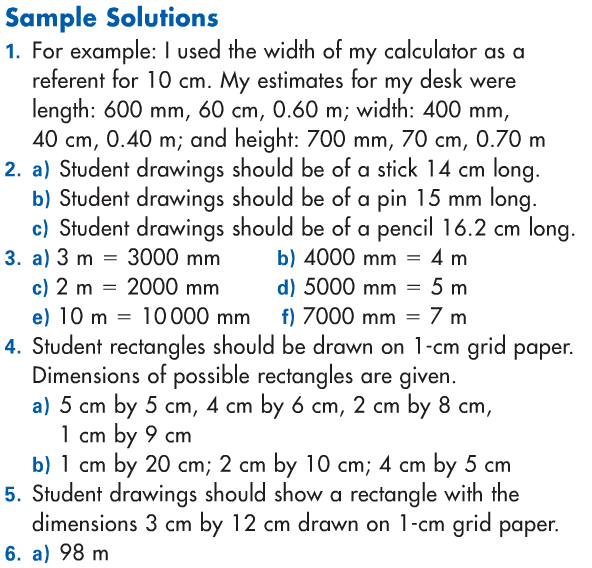 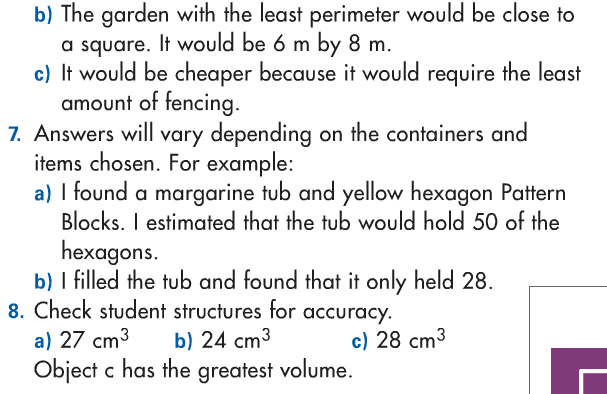 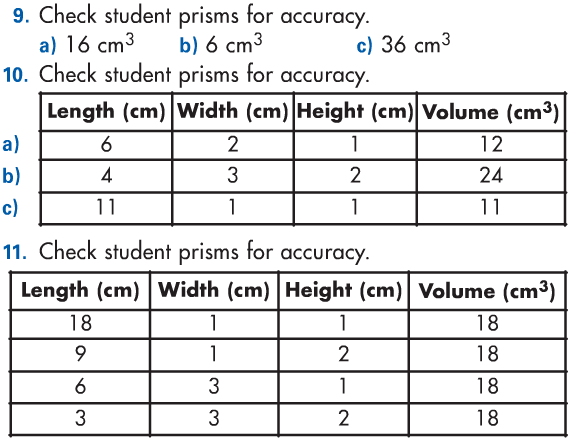 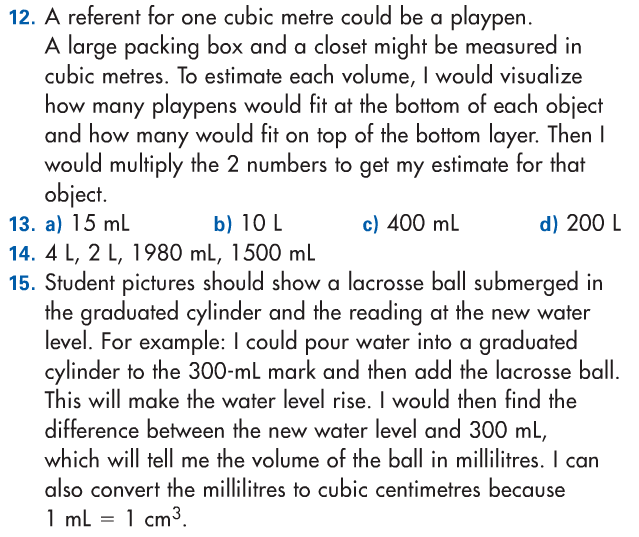 